 Community Implementation Funding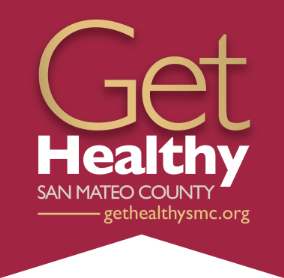 Six-month Progress Report TemplateProject Name:      						Project Workplan Please describe what progress was made towards realizing project outcomes.Please describe any changes you might anticipate to future activities and outcomes listed in your proposal.Please describe any challenges you encountered so far. Please describe any lessons learned to date. Please let us know if Get Healthy can provide you with any type(s) of supports and assistance to facilitate your work on this project (capacity-building, data analysis, policy planning, communication, policy development, resources or leveraging collaborations, etc.)Activity / MilestoneTimeframe for completionProgress towards completion of activityActivity #1:       Activity #2:       Activity #3:       Additional Activities:       